      Innovation                  Science    engineering      Environment     Technology Problem: Introduction:  Proposed Design: The relation between design and the problem   : Needed materials : How will you test the proposed design : Co-operative persons or institutes   Expectations Creativity aspects Attachments 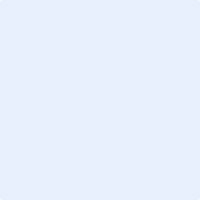 PhoneCPRNamePhoneCPRTeacherPhoneCPRCo-teacherSignature PhoneDirector 